Career Transition Services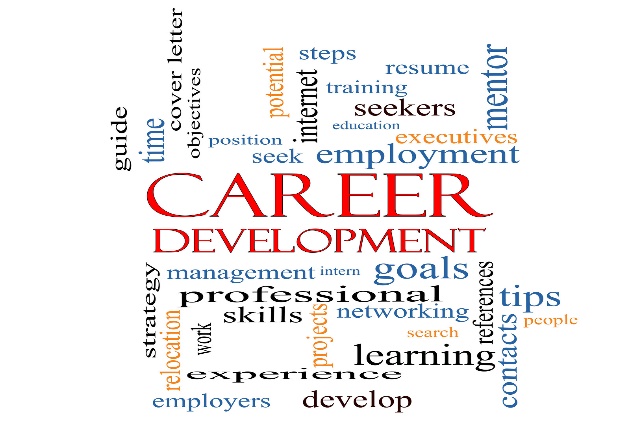 Here at The IIott Group, our proven Career Transition, Outplacement Services, have earned a reputation for being highly empathetic and effective for both candidates and our client companies alike. We provide subcontracted services to one of the worlds leading Outplacement Companies in South Western Ontario, as well as working with individuals across a broad spectrum of industries. Whether its supporting our clients with notice planning, or supporting the HR team and the communicating Manager on announcement day, our objective coaching and mentoring helps both the person being transitioned out, and the person notifying, this helps reduce the stress and emotions of this somewhat daunting task. Our customized individual support plans help displaced candidates to quickly identify with their strengths, unique skills, while mentoring them to build a comprehensive structured marketing plan that include measurements and milestones that help hold them to be accountable “what gets measured gets done and improved”. This method helps people to quickly identify new opportunities that can often help the company that released the employee to substantially reduce severance costs and return the person to a new job quickly.Our deep understanding of today’s ever changing job search market that includes social media, job boards, ATS systems, informational interviewing, will enable you to progressively maximize your networking resources helping you quickly rebuild your confidence and get you in front of hiring managers at your new career partners of choice. Contact us today to find out how we make a difference. 